ОБЩИЕ СВЕДЕНИЯ Учебная дисциплина «Технология выработки трикотажа на машинах с электронным управлением» изучается в пятом семестре.Курсовая работа – не предусмотрена.Форма промежуточной аттестации: Экзамен.Место учебной дисциплины в структуре ОПОПУчебная дисциплина «Технология выработки трикотажа на машинах с электронным управлением» относится к части, формируемой участниками образовательных отношений.Основой для освоения дисциплины являются результаты обучения по дисциплинам:-  Текстильное материаловедение;-  Спецрисунок;- Структурообразование и проектирование главных и производных трикотажных     переплетений;- Основы технологических процессов производства пряжи; - Основы структурообразования текстильных полотен;- Основы технологических процессов трикотажного производства.Результаты обучения по учебной дисциплине, используются при изучении следующих дисциплин:- Выполнение композиции в материале;- Теория проектирования текстильных полотен в системах CAD CAM;- Основы креативного проектирования ассортимента текстильных полотен и изделий;- Проектирование авторских коллекций текстильных полотен и изделий.Результаты освоения учебной дисциплины в дальнейшем будут использованы при прохождении производственной и преддипломной практик, а также при выполнении выпускной квалификационной работы.  ЦЕЛИ И ПЛАНИРУЕМЫЕ РЕЗУЛЬТАТЫ ОБУЧЕНИЯ ПО ДИСЦИПЛИНЕ Целями освоения дисциплины «Технология выработки трикотажа на машинах с электронным управлением» является:изучение алгоритмов программирования трикотажных купонов главных, производных и рисунчатых переплетений в среде Model;формирование навыков решения практических задач при проектировании трикотажа для его выработки на машинах с электронным управлением;формирование у обучающихся компетенций, установленных образовательной программой в соответствии с ФГОС ВО по данной дисциплине. Результатом обучения по учебной дисциплине является овладение обучающимися знаниями, умениями, навыками и опытом деятельности, характеризующими процесс формирования компетенций и обеспечивающими достижение планируемых результатов освоения учебной дисциплины.Формируемые компетенции, индикаторы достижения компетенций, соотнесённые с планируемыми результатами обучения по дисциплине:СТРУКТУРА И СОДЕРЖАНИЕ УЧЕБНОЙ ДИСЦИПЛИНЫОбщая трудоёмкость учебной дисциплины по учебному плану составляет:Структура учебной дисциплины для обучающихся по видам занятий (очная форма обучения)Структура учебной дисциплины для обучающихся по разделам и темам дисциплины: (очная форма обучения)Краткое содержание учебной дисциплиныОрганизация самостоятельной работы обучающихсяСамостоятельная работа студента – обязательная часть образовательного процесса, направленная на развитие готовности к профессиональному и личностному самообразованию, на проектирование дальнейшего образовательного маршрута и профессиональной карьеры.Самостоятельная работа обучающихся по дисциплине организована как совокупность аудиторных и внеаудиторных занятий и работ, обеспечивающих успешное освоение дисциплины. Аудиторная самостоятельная работа обучающихся по дисциплине выполняется на учебных занятиях под руководством преподавателя и по его заданию. Аудиторная самостоятельная работа обучающихся входит в общий объем времени, отведенного учебным планом на аудиторную работу, и регламентируется расписанием учебных занятий. Внеаудиторная самостоятельная работа обучающихся – планируемая учебная, научно-исследовательская, практическая работа обучающихся, выполняемая во внеаудиторное время по заданию и при методическом руководстве преподавателя, но без его непосредственного участия, расписанием учебных занятий не регламентируется.Внеаудиторная самостоятельная работа обучающихся включает в себя:подготовку к лекциям и лабораторным занятиям, экзамену;изучение специальной литературы;подготовка к устному опросу;подготовка к тестированию. Самостоятельная работа обучающихся с участием преподавателя в форме иной контактной работы предусматривает групповую и (или) индивидуальную работу с обучающимися и включает в себя:проведение индивидуальных и групповых консультаций по отдельным темам дисциплины;проведение консультаций перед экзаменом. Применение электронного обучения, дистанционных образовательных технологийПри реализации программы учебной дисциплины возможно применение электронного обучения и дистанционных  образовательных  технологий.Реализация программы учебной дисциплины с применением электронного обучения и дистанционных образовательных технологий регламентируется действующими локальными актами университета.Применяются следующий вариант  реализации программы с использованием ЭО и ДОТВ электронную образовательную среду, по необходимости, могут быть перенесены отдельные виды учебной деятельности:РЕЗУЛЬТАТЫ ОБУЧЕНИЯ ПО ДИСЦИПЛИНЕ. КРИТЕРИИ ОЦЕНКИ УРОВНЯ СФОРМИРОВАННОСТИ КОМПЕТЕНЦИЙ, СИСТЕМА И ШКАЛА ОЦЕНИВАНИЯСоотнесение планируемых результатов обучения с уровнями сформированности компетенций.ОЦЕНОЧНЫЕ СРЕДСТВА ДЛЯ ТЕКУЩЕГО КОНТРОЛЯ УСПЕВАЕМОСТИ И ПРОМЕЖУТОЧНОЙ АТТЕСТАЦИИ, ВКЛЮЧАЯ САМОСТОЯТЕЛЬНУЮ РАБОТУ ОБУЧАЮЩИХСЯПри проведении контроля самостоятельной работы обучающихся, текущего контроля и промежуточной аттестации по учебной дисциплине «Технология выработки трикотажа на машинах с электронным управлением» проверяется уровень сформированности у обучающихся компетенций и запланированных результатов обучения по дисциплине, указанных в разделе 2 настоящей программы.Формы текущего контроля успеваемости, примеры типовых заданий: Критерии, шкалы оценивания текущего контроля успеваемости:Промежуточная аттестация:Критерии, шкалы оценивания промежуточной аттестации учебной дисциплины:Система оценивания результатов текущего контроля и промежуточной аттестации.Оценка по дисциплине выставляется обучающемуся с учётом результатов текущей и промежуточной аттестации.ОБРАЗОВАТЕЛЬНЫЕ ТЕХНОЛОГИИРеализация программы предусматривает использование в процессе обучения следующих образовательных технологий:проблемная лекция;поиск и обработка информации с использованием сети Интернет;дистанционные образовательные технологии;применение электронного обучения;использование на лекционных занятиях видеоматериалов и наглядных пособий;обучение в сотрудничестве (командная, групповая работа);технологии с использованием игровых методов: ролевых, деловых, и других видов обучающих игр.ПРАКТИЧЕСКАЯ ПОДГОТОВКАПрактическая подготовка в рамках учебной дисциплины реализуется при проведении лабораторных занятий, связанных с будущей профессиональной деятельностью, а также в занятиях лекционного типа, поскольку они предусматривают передачу учебной информации обучающимся, которая необходима для последующего выполнения практической работы.ОРГАНИЗАЦИЯ ОБРАЗОВАТЕЛЬНОГО ПРОЦЕССА ДЛЯ ЛИЦ С ОГРАНИЧЕННЫМИ ВОЗМОЖНОСТЯМИ ЗДОРОВЬЯПри обучении лиц с ограниченными возможностями здоровья и инвалидов используются подходы, способствующие созданию безбарьерной образовательной среды: технологии дифференциации и индивидуального обучения, применение соответствующих методик по работе с инвалидами, использование средств дистанционного общения, проведение дополнительных индивидуальных консультаций по изучаемым теоретическим вопросам и практическим занятиям, оказание помощи при подготовке к промежуточной аттестации.При необходимости рабочая программа дисциплины может быть адаптирована для обеспечения образовательного процесса лицам с ограниченными возможностями здоровья, в том числе для дистанционного обучения.Учебные и контрольно-измерительные материалы представляются в формах, доступных для изучения студентами с особыми образовательными потребностями с учетом нозологических групп инвалидов:Для подготовки к ответу на практическом занятии, студентам с ограниченными возможностями здоровья среднее время увеличивается по сравнению со средним временем подготовки обычного студента.Для студентов с инвалидностью или с ограниченными возможностями здоровья форма проведения текущей и промежуточной аттестации устанавливается с учетом индивидуальных психофизических особенностей (устно, письменно на бумаге, письменно на компьютере, в форме тестирования и т.п.). Промежуточная аттестация по дисциплине может проводиться в несколько этапов в форме рубежного контроля по завершению изучения отдельных тем дисциплины. При необходимости студенту предоставляется дополнительное время для подготовки ответа на зачете или экзамене.Для осуществления процедур текущего контроля успеваемости и промежуточной аттестации обучающихся создаются, при необходимости, фонды оценочных средств, адаптированные для лиц с ограниченными возможностями здоровья и позволяющие оценить достижение ими запланированных в основной образовательной программе результатов обучения и уровень сформированности всех компетенций, заявленных в образовательной программе.9. МАТЕРИАЛЬНО-ТЕХНИЧЕСКОЕ ОБЕСПЕЧЕНИЕ ДИСЦИПЛИНЫ Характеристика материально-технического обеспечения дисциплины соответствует требованиями ФГОС ВО.Материально-техническое обеспечение дисциплины при обучении с использованием традиционных технологий обучения.Материально-техническое обеспечение учебной дисциплины при обучении с использованием электронного обучения и дистанционных образовательных технологий.Технологическое обеспечение реализации программы осуществляется с использованием элементов электронной информационно-образовательной среды университета.УЧЕБНО-МЕТОДИЧЕСКОЕ И ИНФОРМАЦИОННОЕ ОБЕСПЕЧЕНИЕ УЧЕБНОЙ ДИСЦИПЛИНЫ/УЧЕБНОГО МОДУЛЯИНФОРМАЦИОННОЕ ОБЕСПЕЧЕНИЕ УЧЕБНОГО ПРОЦЕССА Ресурсы электронной библиотеки, информационно-справочные системы и профессиональные базы данных: Перечень программного обеспечения ЛИСТ УЧЕТА ОБНОВЛЕНИЙ РАБОЧЕЙ ПРОГРАММЫ УЧЕБНОЙ ДИСЦИПЛИНЫ/МОДУЛЯВ рабочую программу учебной дисциплины внесены изменения/обновления и утверждены на заседании кафедры:Министерство науки и высшего образования Российской ФедерацииМинистерство науки и высшего образования Российской ФедерацииФедеральное государственное бюджетное образовательное учреждениеФедеральное государственное бюджетное образовательное учреждениевысшего образованиявысшего образования«Российский государственный университет им. А.Н. Косыгина«Российский государственный университет им. А.Н. Косыгина(Технологии. Дизайн. Искусство)»(Технологии. Дизайн. Искусство)»Институт Текстильный институтКафедра Проектирование и художественное оформление текстильных изделийРАБОЧАЯ ПРОГРАММАУЧЕБНОЙ ДИСЦИПЛИНЫРАБОЧАЯ ПРОГРАММАУЧЕБНОЙ ДИСЦИПЛИНЫРАБОЧАЯ ПРОГРАММАУЧЕБНОЙ ДИСЦИПЛИНЫТехнология выработки трикотажа на машинах с электронным управлениемТехнология выработки трикотажа на машинах с электронным управлениемТехнология выработки трикотажа на машинах с электронным управлениемУровень образования бакалавриатбакалавриатНаправление подготовки29.03.02.	Технологии и проектирование   текстильных    изделий                                                                                    ПрофильПроектирование и художественное оформление текстильных изделийПроектирование и художественное оформление текстильных изделийСрок освоения образовательной программы по очной форме обучения4 года4 годаФорма обученияочнаяочнаяРабочая программа учебной дисциплины «Технология выработки трикотажа на машинах с электронным управлением» основной профессиональной образовательной программы высшего образования, рассмотрена и одобрена на заседании кафедры, протокол № 12 от 24.05.2021 г.Рабочая программа учебной дисциплины «Технология выработки трикотажа на машинах с электронным управлением» основной профессиональной образовательной программы высшего образования, рассмотрена и одобрена на заседании кафедры, протокол № 12 от 24.05.2021 г.Рабочая программа учебной дисциплины «Технология выработки трикотажа на машинах с электронным управлением» основной профессиональной образовательной программы высшего образования, рассмотрена и одобрена на заседании кафедры, протокол № 12 от 24.05.2021 г.Рабочая программа учебной дисциплины «Технология выработки трикотажа на машинах с электронным управлением» основной профессиональной образовательной программы высшего образования, рассмотрена и одобрена на заседании кафедры, протокол № 12 от 24.05.2021 г.Разработчик рабочей программы «Технология выработки трикотажа на машинах с электронным управлением»Разработчик рабочей программы «Технология выработки трикотажа на машинах с электронным управлением»Разработчик рабочей программы «Технология выработки трикотажа на машинах с электронным управлением»Разработчик рабочей программы «Технология выработки трикотажа на машинах с электронным управлением»Преподаватель А.Г. ТуболушкинаА.Г. ТуболушкинаЗаведующий кафедрой:Заведующий кафедрой:д.т.н., профессор 	С.С. ЮхинКод и наименование компетенцииКод и наименование индикаторадостижения компетенцииПланируемые результаты обучения по дисциплине ПК-3Способен проектировать текстильные изделия и  технологические процессы их выработки с использованием автоматизированных систем технологической подготовки производстваИД-ПК-3.1Использование особенностей программного обеспечения оборудования с электронным управлением при проектировании технологических процессов выработки текстильных изделийИспользует алгоритмы проектирования трикотажных полотен в соответствии с заданным главным, производным или рисунчатым переплетением.Понимает взаимосвязь проектируемого кулирного переплетения с его технологическими параметрами и техническими компонентами, устанавливаемыми на машинах с электронным управлением.Анализирует технологическую запись символов программирования в среде Model.Разрабатывает различные методы, оптимизирующие процесс программирования, в рамках запланированной реализации рисунка на оборудовании с электронным управлением. Выявляет причины получаемых дефектов на трикотажном полотне и предлагает рациональные способы их устранения.ПК-3Способен проектировать текстильные изделия и  технологические процессы их выработки с использованием автоматизированных систем технологической подготовки производстваИД-ПК-3.3Использование особенностей программного обеспечения по подготовке реализации рисунка и изделия на различных видах оборудования с электронным управлениемИспользует алгоритмы проектирования трикотажных полотен в соответствии с заданным главным, производным или рисунчатым переплетением.Понимает взаимосвязь проектируемого кулирного переплетения с его технологическими параметрами и техническими компонентами, устанавливаемыми на машинах с электронным управлением.Анализирует технологическую запись символов программирования в среде Model.Разрабатывает различные методы, оптимизирующие процесс программирования, в рамках запланированной реализации рисунка на оборудовании с электронным управлением. Выявляет причины получаемых дефектов на трикотажном полотне и предлагает рациональные способы их устранения.Очная форма обучения5з.е.180час.Структура и объем дисциплиныСтруктура и объем дисциплиныСтруктура и объем дисциплиныСтруктура и объем дисциплиныСтруктура и объем дисциплиныСтруктура и объем дисциплиныСтруктура и объем дисциплиныСтруктура и объем дисциплиныСтруктура и объем дисциплиныСтруктура и объем дисциплиныОбъем дисциплины по семестрамформа промежуточной аттестациивсего, часКонтактная аудиторная работа, часКонтактная аудиторная работа, часКонтактная аудиторная работа, часКонтактная аудиторная работа, часСамостоятельная работа обучающегося, часСамостоятельная работа обучающегося, часСамостоятельная работа обучающегося, часОбъем дисциплины по семестрамформа промежуточной аттестациивсего, часлекции, часпрактические занятия, часлабораторные занятия, часпрактическая подготовка, часкурсовая работа/курсовой проектсамостоятельная работа обучающегося, часпромежуточная аттестация, час5 семестрэкзамен18034515045Всего:экзамен18034515045Планируемые (контролируемые) результаты освоения: код(ы) формируемой(ых) компетенции(й) и индикаторов достижения компетенцийНаименование разделов, тем;форма(ы) промежуточной аттестацииВиды учебной работыВиды учебной работыВиды учебной работыВиды учебной работыСамостоятельная работа, часВиды и формы контрольных мероприятий, обеспечивающие по совокупности текущий контроль успеваемости;формы промежуточного контроля успеваемостиПланируемые (контролируемые) результаты освоения: код(ы) формируемой(ых) компетенции(й) и индикаторов достижения компетенцийНаименование разделов, тем;форма(ы) промежуточной аттестацииКонтактная работаКонтактная работаКонтактная работаКонтактная работаСамостоятельная работа, часВиды и формы контрольных мероприятий, обеспечивающие по совокупности текущий контроль успеваемости;формы промежуточного контроля успеваемостиПланируемые (контролируемые) результаты освоения: код(ы) формируемой(ых) компетенции(й) и индикаторов достижения компетенцийНаименование разделов, тем;форма(ы) промежуточной аттестацииЛекции, часПрактические занятия, часЛабораторные работы/ индивидуальные занятия, часПрактическая подготовка, часСамостоятельная работа, часВиды и формы контрольных мероприятий, обеспечивающие по совокупности текущий контроль успеваемости;формы промежуточного контроля успеваемостиПятый семестрПятый семестрПятый семестрПятый семестрПятый семестрПятый семестрПятый семестр345150ПК-3:ИД-ПК-3.1ИД-ПК-3.3Лекция 1. (Вводная лекция) 21Формы текущего контроля на лекциях:контроль посещаемости;индивидуальные задания;устный опрос;тест.ПК-3:ИД-ПК-3.1ИД-ПК-3.3Лекция 2. Программа Model. Панели инструментов и строка меню.21Формы текущего контроля на лекциях:контроль посещаемости;индивидуальные задания;устный опрос;тест.ПК-3:ИД-ПК-3.1ИД-ПК-3.3Лекция 3. Основной алгоритм проектирования программ вязания трикотажных полотен в среде Model. 21Формы текущего контроля на лекциях:контроль посещаемости;индивидуальные задания;устный опрос;тест.ПК-3:ИД-ПК-3.1ИД-ПК-3.3Лекция 4. Элементы программирования в среде Model. 
21Формы текущего контроля на лекциях:контроль посещаемости;индивидуальные задания;устный опрос;тест.ПК-3:ИД-ПК-3.1ИД-ПК-3.3Лекция 5. Программирование трикотажа одинарного главного переплетения «кулирная гладь».21Формы текущего контроля на лекциях:контроль посещаемости;индивидуальные задания;устный опрос;тест.ПК-3:ИД-ПК-3.1ИД-ПК-3.3Лекция 6. Плосковязальная машина VESTA 130-E фирмы Штайгер.
21Формы текущего контроля на лекциях:контроль посещаемости;индивидуальные задания;устный опрос;тест.ПК-3:ИД-ПК-3.1ИД-ПК-3.3Лекция 7. Программирование трикотажа двойного главного переплетения «ластик 1+1».21Формы текущего контроля на лекциях:контроль посещаемости;индивидуальные задания;устный опрос;тест.ПК-3:ИД-ПК-3.1ИД-ПК-3.3Лекция 8. Программирование трикотажа одинарного производного переплетения «производная гладь».21Формы текущего контроля на лекциях:контроль посещаемости;индивидуальные задания;устный опрос;тест.ПК-3:ИД-ПК-3.1ИД-ПК-3.3Лекция 9. Программирование трикотажа двойного производного переплетения «интерлок».21Формы текущего контроля на лекциях:контроль посещаемости;индивидуальные задания;устный опрос;тест.ПК-3:ИД-ПК-3.1ИД-ПК-3.3Лекция 10. Программирование трикотажа поперечно-соединенного переплетения на базе главных и производных переплетений.21Формы текущего контроля на лекциях:контроль посещаемости;индивидуальные задания;устный опрос;тест.ПК-3:ИД-ПК-3.1ИД-ПК-3.3Лекция 11. Программирование трикотажа прессовых переплетений.21Формы текущего контроля на лекциях:контроль посещаемости;индивидуальные задания;устный опрос;тест.ПК-3:ИД-ПК-3.1ИД-ПК-3.3Лекция 12. Программирование трикотажа глазковых переплетений.21Формы текущего контроля на лекциях:контроль посещаемости;индивидуальные задания;устный опрос;тест.ПК-3:ИД-ПК-3.1ИД-ПК-3.3Лекция 13. Программирование трикотажа ажурных переплетений.21Формы текущего контроля на лекциях:контроль посещаемости;индивидуальные задания;устный опрос;тест.ПК-3:ИД-ПК-3.1ИД-ПК-3.3Лекция 14. Программирование трикотажа двухизнаночных переплетений.21Формы текущего контроля на лекциях:контроль посещаемости;индивидуальные задания;устный опрос;тест.ПК-3:ИД-ПК-3.1ИД-ПК-3.3Лекция 15. Программирование трикотажа неполных переплетений.21Формы текущего контроля на лекциях:контроль посещаемости;индивидуальные задания;устный опрос;тест.ПК-3:ИД-ПК-3.1ИД-ПК-3.3Лекция 16. Программирование трикотажа жаккардовых переплетений.21Формы текущего контроля на лекциях:контроль посещаемости;индивидуальные задания;устный опрос;тест.ПК-3:ИД-ПК-3.1ИД-ПК-3.3Лекция 17. (Заключительная лекция).21Формы текущего контроля на лекциях:контроль посещаемости;индивидуальные задания;устный опрос;тест.ПК-3:ИД-ПК-3.1ИД-ПК-3.3Лабораторная работа 1.Вводное занятие. Техника безопасности при работе на вязальных машинах с электронным управлением.32Формы текущего контроля на лабораторных работах:контроль посещаемости;выполнение лабораторных работ;устный опрос.ПК-3:ИД-ПК-3.1ИД-ПК-3.3Лабораторная работа 2.Отработка навыков по работе с кнопками панели инструментов и строки меню.32Формы текущего контроля на лабораторных работах:контроль посещаемости;выполнение лабораторных работ;устный опрос.ПК-3:ИД-ПК-3.1ИД-ПК-3.3Лабораторная работа 3.Выполнение алгоритма проектирования программ вязания трикотажных полотен в среде Model.32Формы текущего контроля на лабораторных работах:контроль посещаемости;выполнение лабораторных работ;устный опрос.ПК-3:ИД-ПК-3.1ИД-ПК-3.3Лабораторная работа 4.Расшифровка технических записей основных символов программирования.32Формы текущего контроля на лабораторных работах:контроль посещаемости;выполнение лабораторных работ;устный опрос.ПК-3:ИД-ПК-3.1ИД-ПК-3.3Лабораторная работа 5.Изучение основных функциональных узлов плосковязальной машины фирмы Штайгер.32Формы текущего контроля на лабораторных работах:контроль посещаемости;выполнение лабораторных работ;устный опрос.ПК-3:ИД-ПК-3.1ИД-ПК-3.3Лабораторная работа 6.Программирование и вязание трикотажа одинарного главного переплетения «кулирная гладь».32Формы текущего контроля на лабораторных работах:контроль посещаемости;выполнение лабораторных работ;устный опрос.ПК-3:ИД-ПК-3.1ИД-ПК-3.3Лабораторная работа 7.Программирование и вязание трикотажа двойного главного переплетения «ластик 1+1».32Формы текущего контроля на лабораторных работах:контроль посещаемости;выполнение лабораторных работ;устный опрос.ПК-3:ИД-ПК-3.1ИД-ПК-3.3Лабораторная работа 8.Программирование и вязание трикотажа одинарного производного переплетения «производная гладь».32Формы текущего контроля на лабораторных работах:контроль посещаемости;выполнение лабораторных работ;устный опрос.ПК-3:ИД-ПК-3.1ИД-ПК-3.3Лабораторная работа 9.Программирование и вязание трикотажа двойного производного переплетения «интерлок».32ПК-3:ИД-ПК-3.1ИД-ПК-3.3Лабораторная работа 10. Программирование и вязание трикотажа поперечно-соединенных переплетений. 32ПК-3:ИД-ПК-3.1ИД-ПК-3.3Лабораторная работа 11. Программирование и вязание трикотажа прессовых переплетений.32ПК-3:ИД-ПК-3.1ИД-ПК-3.3Лабораторная работа 12. Программирование и вязание трикотажа глазковых переплетений.32ПК-3:ИД-ПК-3.1ИД-ПК-3.3Лабораторная работа 13. Программирование и вязание трикотажа ажурных переплетений.32ПК-3:ИД-ПК-3.1ИД-ПК-3.3Лабораторная работа 14.Программирование и вязание трикотажа двухизнаночных переплетений.32ПК-3:ИД-ПК-3.1ИД-ПК-3.3Лабораторная работа 15.Программирование и вязание трикотажа неполных переплетений.32ПК-3:ИД-ПК-3.1ИД-ПК-3.3Лабораторная работа 16.Программирование и вязание трикотажа жаккардовых переплетений.32ПК-3:ИД-ПК-3.1ИД-ПК-3.3Лабораторная работа 17.Программирование и вязание трикотажа жаккардовых переплетений.31Все индикаторы всех компетенцийЭкзаменхххх45Экзамен по билетамИТОГО за пятый семестр345195Экзамен№ папНаименование раздела и темы дисциплиныСодержание раздела (темы)Лекция 1Вводная лекцияВведение в профессию дессинатор. Обзор основных технических характеристик плосковязальных машин с электронным управлением.Лекция 2Программа Model. Панели инструментов и строка меню.Запуск программы Model. Обзор строки меню. Строка заголовка. Изучение кнопок боковой панели инструментов: Zoom, Selection, Add, Line, Curve, Shape, Fill. Верхняя панель инструментов. Закладки: Design, Library. Информационная строка.Лекция3Основной алгоритм проектирования программ вязания трикотажных полотен в среде ModelЭтапы программирования в среде Model. Структура заработков. Команды Zones, Regions. Вспомогательная техническая таблица. Команда Parameters. Выбор параметров: Qualities, функция Car-Spd, функция Td-Up. Два этапа экспондирования-генерирования. Команда Warnings. Меню Tools. Визуализация переплетения трикотажного купона.Лекция 4Элементы программирования в среде Model.Графические записи символов программирования. Оператор Select Symbol. Дополнительная всплывающая панель инструментов: кнопки Replace (Filter), Define motif Z and C (буфер обмена общий), Remove Rows (удалить ряды), Remove Stitches (удалить столбцы), Duplicate Rows (добавить ряды), Duplicate columns (добавить столбцы).Лекция 5Программирование трикотажа одинарного главного переплетения «кулирная гладь».Алгоритм проектирования трикотажа переплетения «кулирная гладь». Ribs – виды заработков. Папка Basics (базовые), Loops front (лицевые петли), General. Плотность вязания основного полотна. Зацикливание участка программы.Лекция 6Плосковязальная машина VESTA 130-E фирмы Штайгер.
Технические параметры машины VESTA 130-E. Рабочие органы, устройство замковой системы, работа нитеводов, устройство натяжения, верхние оттяжные валы, устройства контроля, терминальный комплекс, значения основных клавиш. Загрузка программы вязания в машину.Лекция 7Лекция 7. Программирование трикотажа двойного главного переплетения «ластик 1+1».Алгоритм проектирования трикотажа переплетения «ластик 1+1». Папка Basics (базовые), Loops plain (ластичные петли), General. Плотность вязания основного полотна.Лекция 8Программирование трикотажа одинарного производного переплетения «производная гладь».Алгоритм проектирования трикотажа переплетения «производная гладь». Папка Basics (базовые), символы Кулирная петля и Протяжка. Команда Motif.Лекция 9Программирование трикотажа двойного производного переплетения «интерлок».Алгоритм проектирования трикотажа переплетения «интерлок». Папка Basics (базовые), символы Кулирная петля лицевая и Кулирная петля изнаночная. Команда Motif.Лекция 10Программирование трикотажа поперечно-соединенного переплетения на базе главных и производных переплетений.Алгоритм проектирования трикотажа поперечно-соединенных переплетений. Особенности работы нитеводов при использовании главных и производных переплетений в качестве базовых. Лекция 11Программирование трикотажа прессовых переплетений.Алгоритм проектирования трикотажа одинарных и двойных прессовых переплетений. Папка Basics (базовые), Loops front (лицевые петли, набросок лицевой), Loops rear (изнаночные петли, набросок изнаночный), Loops plain (ластичные петли, фанговые наброски), General. Правило образования набросков.Лекция 12Программирование трикотажа глазковых переплетений.Алгоритм проектирования трикотажа глазковых переплетений. Кулирные петли и Ластичные петли со сбросом (Loops plain, General).Лекция 13Программирование трикотажа ажурных переплетений.Алгоритм проектирования трикотажа одинарных и двойных ажурных переплетений. Особенности конструкции игл плосковязальной машины VESTA 130-E фирмы Штайгер. Символ сбавляющей петли (Loops front или Loops rear, Pointelle) при программировании одинарного ажурного переплетения. Перенос в одном направлении, в разных, групповой перенос. Правило кромок. Трикотаж ажурного переплетения с выключением игл. Символы Ластичных Переносимых петель (Loops plain, General или Transfer to side, перенос в сторону) при программировании двойного ажурного переплетения.Лекция 14Программирование трикотажа двухизнаночных переплетений.Алгоритм проектирования трикотажа двухизнаночных переплетений. Символы Кулирных Переносимых петель. Папки Basics (базовые), Loops front или Loops rear, General или Transfer directly (непосредственный перенос).Лекция 15Программирование трикотажа неполных переплетений.Алгоритм проектирования трикотажа неполных переплетений. Используемые символы. Корректировка заработка при программировании «сложных ластиков».Лекция 16Программирование трикотажа жаккардовых переплетений.Два способа проектирования трикотажа жаккардовых переплетений. Особенности используемых символов в меню Jacquard Symbols (Жаккардовые символы), Grid Symbols (Изнаночные символы). Меню Do, команда Grid. Лекция 17Заключительная лекция.Обобщающий материал по алгоритмам программирования трикотажа главных, производных и рисунчатых переплетений в среде Model.Лабораторные работыЛабораторные работыЛабораторная работа 1Вводное занятие. Техника безопасности при работе на вязальных машинах с электронным управлением.Собеседование по материалам Лекции 1. Инструктаж по технике безопасности при работе на плосковязальных машинах с электронным управлением. Наиболее опасные функциональные узлы оборудования. Безопасное извлечение флеш-накопителя из терминального комплекса.  Лабораторная работа 2Отработка навыков по работе с кнопками панели инструментов и строки меню.Собеседование по материалам Лекции 2. Практическая работа на компьютерах в среде Model по отработке навыков использования различных инструментов программы.Лабораторная работа 3Выполнение алгоритма проектирования программ вязания трикотажных полотен в среде Model.Практическое выполнение алгоритма программирования на компьютерах. Устное тестирование в конце лабораторной работы.Лабораторная работа 4Расшифровка технических записей основных символов программирования.Собеседование по материалам Лекции 4.Практическая работа на компьютерах по расшифровыванию наиболее используемых символов программирования в среде Model, а также формирование навыков удаления и добавления столбцов и строчек. Устный опрос.Лабораторная работа 5Изучение основных функциональных узлов плосковязальной машины фирмы Штайгер.Собеседование по материалам Лекции 5.Заправка плосковязальной машины различными видами пряжи. Изучение устройства натяжения. Замена игл передней и задней игольниц. Лабораторная работа 6Программирование и вязание трикотажа одинарного главного переплетения «кулирная гладь».Индивидуальная работа на компьютере по программированию трикотажа переплетения «кулирная гладь», его визуализация на мониторе и реализация на плосковязальной машине фирмы Штайгер. Анализ связанных образцов трикотажа.Лабораторная работа 7Программирование и вязание трикотажа двойного главного переплетения «ластик 1+1».Индивидуальная работа на компьютере по программированию трикотажа переплетения «ластик 1+1», его визуализация на мониторе и реализация на плосковязальной машине фирмы Штайгер. Анализ связанных образцов трикотажа.Лабораторная работа 8Программирование и вязание трикотажа одинарного производного переплетения «производная гладь».Индивидуальная работа на компьютере по программированию трикотажа переплетения «производная гладь», его визуализация на мониторе и реализация на плосковязальной машине фирмы Штайгер. Анализ связанных образцов трикотажа.Лабораторная работа 9Программирование и вязание трикотажа двойного производного переплетения «интерлок».Индивидуальная работа на компьютере по программированию трикотажа переплетения «интерлок», его визуализация на мониторе и реализация на плосковязальной машине фирмы Штайгер. Анализ связанных образцов трикотажа.Лабораторная работа 10Программирование и вязание трикотажа поперечно-соединенных переплетений.Собеседование по материалам Лекции 10. Индивидуальная работа на компьютере по программированию трикотажа поперечно-соединенного переплетения на различных базах, его визуализация на мониторе и реализация на плосковязальной машине фирмы Штайгер. Анализ связанных образцов трикотажа.Лабораторная работа 11Программирование и вязание трикотажа прессовых переплетений.Индивидуальная работа на компьютере по программированию трикотажа прессовых переплетений, его визуализация на мониторе и реализация на плосковязальной машине фирмы Штайгер. Анализ связанных образцов трикотажа.Лабораторная работа 12Программирование и вязание трикотажа глазковых переплетений.Индивидуальная работа на компьютере по программированию трикотажа глазковых переплетений, его визуализация на мониторе и реализация на плосковязальной машине фирмы Штайгер. Анализ связанных образцов трикотажа.Лабораторная работа 13Программирование и вязание трикотажа ажурных переплетений.Индивидуальная работа на компьютере по программированию трикотажа ажурных переплетений, его визуализация на мониторе и реализация на плосковязальной машине фирмы Штайгер. Анализ связанных образцов трикотажа.Лабораторная работа 14Программирование и вязание трикотажа двухизнаночных переплетений.Индивидуальная работа на компьютере по программированию трикотажа двухизнаночных переплетений, его визуализация на мониторе и реализация на плосковязальной машине фирмы Штайгер. Анализ связанных образцов трикотажа.Лабораторная работа 15Программирование и вязание трикотажа неполных переплетений.Индивидуальная работа на компьютере по программированию трикотажа неполных переплетений, его визуализация на мониторе и реализация на плосковязальной машине фирмы Штайгер. Анализ связанных образцов трикотажа.Лабораторная работа 16Программирование и вязание трикотажа жаккардовых переплетений.Индивидуальная работа на компьютере по программированию трикотажа жаккардовых переплетений (одинарных и двухлицевых), его визуализация на мониторе и реализация на плосковязальной машине фирмы Штайгер. Анализ связанных образцов трикотажа.Лабораторная работа 17Программирование и вязание трикотажа жаккардовых переплетений.Индивидуальная работа на компьютере по программированию трикотажа жаккардовых переплетений (полных и неполных), его визуализация на мониторе и реализация на плосковязальной машине фирмы Штайгер. Анализ связанных образцов трикотажа.использованиеЭО и ДОТиспользование ЭО и ДОТобъем, часвключение в учебный процесссмешанное обучениеЛекции34в соответствии с расписанием учебных занятий смешанное обучениеЛабораторные работы51в соответствии с расписанием учебных занятий Уровни сформированности компетенции(-й)Итоговое количество балловв 100-балльной системепо результатам текущей и промежуточной аттестацииОценка в пятибалльной системепо результатам текущей и промежуточной аттестацииПоказатели уровня сформированности Показатели уровня сформированности Показатели уровня сформированности Уровни сформированности компетенции(-й)Итоговое количество балловв 100-балльной системепо результатам текущей и промежуточной аттестацииОценка в пятибалльной системепо результатам текущей и промежуточной аттестацииуниверсальной(-ых) компетенции(-й)общепрофессиональной(-ых) компетенцийпрофессиональной(-ых)компетенции(-й)Уровни сформированности компетенции(-й)Итоговое количество балловв 100-балльной системепо результатам текущей и промежуточной аттестацииОценка в пятибалльной системепо результатам текущей и промежуточной аттестацииПК-3:ИД-ПК-3.1ИД-ПК-3.3высокийотлично/зачтено (отлично)/зачтеноОбучающийся:-грамотно и исчерпывающе анализирует технологические процессы плосковязального оборудования, умеет связывать теорию с практикой; -легко ориентируется в символьном ряде среды Model, правильно создает алгоритмы проектирования в зависимости от разрабатываемого переплетения;- исчерпывающе и логически стройно излагает учебный материал, справляется с решением профессиональных задач по программированию главных, производных и изученных рисунчатых переплетений в среде Model;- на высоком уровне корректирует технологические показатели при выработке трикотажных образцов на плосковязальной машине с электронным управлением; правильно обосновывает принятые решения.повышенныйхорошо/зачтено (хорошо)/зачтено Обучающийся:- достаточно полно анализирует технологические процессы плосковязального оборудования; знает основную теорию по программированию в среде Model;- решает большинство задач по созданию алгоритмов проектирования трикотажа главных, производных и изученных рисунчатых переплетений; знает основные символы среды Model;- понимает какие технологические показатели необходимо устанавливать при выработке трикотажа на плосковязальном оборудовании с электронным управлением.базовыйудовлетворительно/зачтено (удовлетворительно)/зачтеноОбучающийся:- с неточностями анализирует технологические процессы плосковязального оборудования; не полностью знает теоретическую основу по программированию в среде Model;- фрагментарно решает задачи по созданию алгоритмов проектирования трикотажа главных, производных и изученных рисунчатых переплетений;- ответы отражают знания на базовом уровне теоретического и практического материала в объеме, необходимом для дальнейшей учебы и предстоящей работы по профилю обучения.низкийнеудовлетворительно/не зачтеноОбучающийся:демонстрирует фрагментарные знания теоретического и практического материал, допускает грубые ошибки при его изложении на занятиях и в ходе промежуточной аттестации;испытывает серьёзные затруднения в применении теоретических положений при решении практических задач профессиональной направленности стандартного уровня сложности, не владеет необходимыми для этого навыками и приёмами;не способен проанализировать причинно- следственные связи и закономерности в цепочке «полимерное сырье-производство-дизайн-упаковка-утилизация отходов»;выполняет задания шаблонно, без проявления творческой инициативыответ отражает отсутствие знаний на базовом уровне теоретического и практического материала в объеме, необходимом для дальнейшей учебы.Обучающийся:демонстрирует фрагментарные знания теоретического и практического материал, допускает грубые ошибки при его изложении на занятиях и в ходе промежуточной аттестации;испытывает серьёзные затруднения в применении теоретических положений при решении практических задач профессиональной направленности стандартного уровня сложности, не владеет необходимыми для этого навыками и приёмами;не способен проанализировать причинно- следственные связи и закономерности в цепочке «полимерное сырье-производство-дизайн-упаковка-утилизация отходов»;выполняет задания шаблонно, без проявления творческой инициативыответ отражает отсутствие знаний на базовом уровне теоретического и практического материала в объеме, необходимом для дальнейшей учебы.Обучающийся:демонстрирует фрагментарные знания теоретического и практического материал, допускает грубые ошибки при его изложении на занятиях и в ходе промежуточной аттестации;испытывает серьёзные затруднения в применении теоретических положений при решении практических задач профессиональной направленности стандартного уровня сложности, не владеет необходимыми для этого навыками и приёмами;не способен проанализировать причинно- следственные связи и закономерности в цепочке «полимерное сырье-производство-дизайн-упаковка-утилизация отходов»;выполняет задания шаблонно, без проявления творческой инициативыответ отражает отсутствие знаний на базовом уровне теоретического и практического материала в объеме, необходимом для дальнейшей учебы.№ ппФормы текущего контроляПримеры типовых заданий1Устный опросЦель устного опроса - определение уровня подготовки и базы знаний, полученной на лекции.Пример вопросов Что программируется в каждой клетке поля вязания?Из каких участков состоит заработок?Чем отличаются заработки для одинарных и двойных переплетений?Где проставляется раппорт работы нитеводителей у поперечно-соединенных переплетений?Какой адрес в диалоговом окне параметров отвечает за глубину кулирования?Для чего предназначена кнопка Add?Как добавить ряды в поле вязания?Какова цель использования Мотива?Какой адрес в диалоговом окне параметров отвечает за скорость движения каретки?2Индивидуальные заданияПример индивидуального заданияВариант 1По заданному варианту раппорта цветного узора трикотажа поперечно-соединенных переплетений:- разработать графическую запись переплетения и раппорт последовательности работы нитеводов плосковязальной машины с электронным управлением фирмы Штайгер, при условии, что базовое переплетение – ластик, нитеводы № 3, 4, 6 заправлены соответственно красной, синей и белой нитями;- дать характеристику полученному образцу кулирного трикотажа поперечно-соединенного переплетения: RН, Ц, N, Ri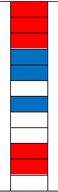 Вариант 2По заданному варианту раппорта цветного узора трикотажа поперечно-соединенных переплетений:- разработать графическую запись переплетения и раппорт последовательности работы нитеводов плосковязальной машины с электронным управлением фирмы Штайгер, при условии, что базовое переплетение – кулирная гладь, нитеводы № 3, 4, 6 заправлены соответственно красной, синей и белой нитями;- дать характеристику полученному образцу кулирного трикотажа поперечно-соединенного переплетения: RН, Ц, N, Ri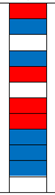 Вариант 3По заданному варианту раппорта цветного узора трикотажа поперечно-соединенных переплетений:- разработать графическую запись переплетения и раппорт последовательности работы нитеводов плосковязальной машины с электронным управлением фирмы Штайгер, при условии, что базовое переплетение – производная гладь, нитеводы № 3, 4, 6 заправлены соответственно красной, синей и белой нитями;- дать характеристику полученному образцу кулирного трикотажа поперечно-соединенного переплетения: RН, Ц, N, Ri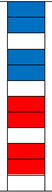 3Тестирование Пример тестового задания Вариант № 1 1.   Выбрать одно описание технологического процесса из трех предложенных, которое соответствует представленной технической записи: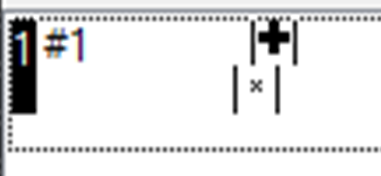 а) образование петли на основной игольнице;б) образование       петли     на      дополнительной игольнице;в) образование наброска на дополнительной игольнице.2. Какой из указанных символов обозначает образование петли на основной игольнице в программе Model:а)          б)             в)    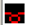 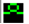 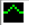 3. Какой из представленных символов используется при программировании двойного фанга: а)         б)         в)  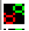 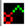 Вариант № 21. Выбрать одно описание технологического процесса из трех предложенных, которое соответствует представленной технической записи: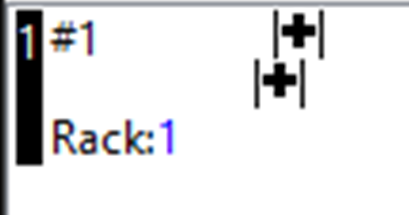 а) ластичная петля при интерлочном положении игл;б) ластичная петля при ластичном положении игл;в) образование набросков на обеих игольницах.2. Какой из указанных символов обозначает образование петли на дополнительной игольнице в программе Model:а)          б)             в)    3. Какой из представленных символов используется при программировании ластика 1+1:а)         б)         в)  Вариант № 31. Выбрать одно описание технологического процесса из трех предложенных, которое соответствует представленной технической записи: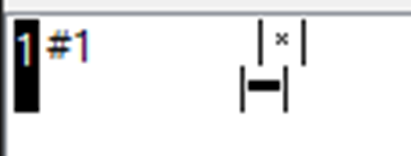 а) набросок лицевой;б) протяжка лицевая;в) образование петли на основной игольнице.2. Какой из указанных символов обозначает образование наброска на основной игольнице в программе Model:а)     б)       в)   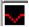 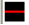 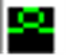 3. Какой из представленных символов используется при программировании одинарного прессового переплетения: а)          б)             в)    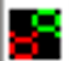 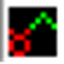 Наименование оценочного средства (контрольно-оценочного мероприятия)Критерии оцениванияШкалы оцениванияШкалы оцениванияШкалы оцениванияНаименование оценочного средства (контрольно-оценочного мероприятия)Критерии оценивания100-балльная системаПятибалльная системаПятибалльная системаСобеседование(устный опрос)Обучающийся активно участвует в собеседовании (устном опросе) по заданной теме. В ходе комментариев и ответов на вопросы опирается на знания лекционного материала и знания из дополнительных источников. Использует грамотно профессиональную лексику и терминологию. Убедительно отстаивает свою точку зрения. Проявляет мотивацию и заинтересованность к работе. 55Собеседование(устный опрос)Обучающийся участвует в собеседовании по заданной теме, но в ходе комментариев и ответов на вопросы опирается в большей степени на остаточные знания и собственную интуицию. Использует профессиональную лексику и терминологию, но допускает неточности в формулировках.  44Собеседование(устный опрос)Обучающийся слабо ориентировался в материале, в рассуждениях не демонстрировал логику ответа, плохо владел профессиональной терминологией, не раскрывает   суть в ответах и комментариях и                                      33Собеседование(устный опрос)Обучающийся не участвует в дискуссии и уклоняется от ответов на вопросы.22ТестЗа выполнение каждого тестового задания испытуемому выставляются оценки в зависимости от процента правильных ответов: «2» - равно или менее 40%«3» - 41% - 64%«4» - 65% - 84%«5» - 85% - 100%585% - 100%ТестЗа выполнение каждого тестового задания испытуемому выставляются оценки в зависимости от процента правильных ответов: «2» - равно или менее 40%«3» - 41% - 64%«4» - 65% - 84%«5» - 85% - 100%465% - 84%ТестЗа выполнение каждого тестового задания испытуемому выставляются оценки в зависимости от процента правильных ответов: «2» - равно или менее 40%«3» - 41% - 64%«4» - 65% - 84%«5» - 85% - 100%ТестЗа выполнение каждого тестового задания испытуемому выставляются оценки в зависимости от процента правильных ответов: «2» - равно или менее 40%«3» - 41% - 64%«4» - 65% - 84%«5» - 85% - 100%ТестЗа выполнение каждого тестового задания испытуемому выставляются оценки в зависимости от процента правильных ответов: «2» - равно или менее 40%«3» - 41% - 64%«4» - 65% - 84%«5» - 85% - 100%341% - 64%ТестЗа выполнение каждого тестового задания испытуемому выставляются оценки в зависимости от процента правильных ответов: «2» - равно или менее 40%«3» - 41% - 64%«4» - 65% - 84%«5» - 85% - 100%240% и менее 40%Форма промежуточной аттестацииТиповые контрольные задания и иные материалыдля проведения промежуточной аттестации:Экзамен: в письменно-устной форме по билетам, включающим 2 вопросаБилет 1 Вопрос 1. Перечислить этапы программирования трикотажа жаккардового переплетения (одинарного двухцветного) в среде Model. Описать их особенности.Вопрос 2. Создать программный продукт для вязания купона на двухфонтурной плосковязальной машине фирмы Штайгер поперечно-соединенным переплетением на базе ластика, при условии, что нитеводитель №4 заправлен пряжей черного цвета, №2 – пряжей белого цвета, а №6 – пряжей красного цвета. Размер готового купона 80х80 петель. Представить визуализацию трикотажа.                                                                      Раппорт цветных полос Петельный ряд черного цвета Петельный ряд белого цвета Петельный ряд красного цвета Билет 2Вопрос 1. Перечислить этапы программирования трикотажа жаккардового переплетения (полного трехцветного) в среде Model. Описать их особенности.Вопрос 2. Создать программный продукт для вязания купона на двухфонтурной плосковязальной машине фирмы Штайгер поперечно-соединенным переплетением на базе интерлока, при условии, что нитеводитель №4 заправлен пряжей черного цвета, №2 – пряжей белого цвета, а №6 – пряжей красного цвета. Размер готового купона 80х80 петель. Представить визуализацию трикотажа.                                                                      Раппорт цветных полос Петельный ряд черного цвета Петельный ряд белого цвета Петельный ряд красного цвета Билет 3Вопрос 1. Перечислить этапы программирования трикотажа двойного неполного переплетения (с раппортом работающих и выключенных игл по передней игольнице 3+3, иглы задней игольницы работают все) в среде Model. Описать их особенности.Вопрос 2. Создать программный продукт для вязания купона на двухфонтурной плосковязальной машине фирмы Штайгер поперечно-соединенным переплетением на базе производной глади, при условии, что нитеводитель №4 заправлен пряжей черного цвета, №2 – пряжей белого цвета, а №6 – пряжей красного цвета. Размер готового купона 80х80 петель. Представить визуализацию трикотажа.                                                                      Раппорт цветных полос Петельный ряд черного цвета Петельный ряд белого цвета Петельный ряд красного цвета Форма промежуточной аттестацииКритерии оцениванияШкалы оцениванияШкалы оцениванияНаименование оценочного средстваКритерии оценивания100-балльная системаПятибалльная системаЭкзамен в письменно-устной форме по билетамОбучающийся:демонстрирует знания отличающиеся глубиной и содержательностью, дает полный исчерпывающий ответ, как на основные вопросы билета, так и на дополнительные;свободно владеет научными понятиями, ведет диалог и вступает в научную дискуссию;способен к интеграции знаний по определенной теме, структурированию ответа, к анализу положений существующих теорий, научных школ, направлений по вопросу билета;логично и доказательно раскрывает проблему, предложенную в билете;свободно выполняет практические задания повышенной сложности, предусмотренные программой, демонстрирует системную работу с основной и дополнительной литературой.Ответ не содержит фактических ошибок и характеризуется глубиной, полнотой, уверенностью суждений, иллюстрируется примерами, в том числе из собственной практики.5Экзамен в письменно-устной форме по билетамОбучающийся:показывает достаточное знание учебного материала, но допускает несущественные фактические ошибки, которые способен исправить самостоятельно, благодаря наводящему вопросу;недостаточно раскрыта проблема по одному из вопросов билета;недостаточно логично построено изложение вопроса;успешно выполняет предусмотренные в программе практические задания средней сложности, активно работает с основной литературой,демонстрирует, в целом, системный подход к решению практических задач, к самостоятельному пополнению и обновлению знаний в ходе дальнейшей учебной работы и профессиональной деятельности. В ответе раскрыто, в основном, содержание билета, имеются неточности при ответе на дополнительные вопросы.4Экзамен в письменно-устной форме по билетамОбучающийся:показывает знания фрагментарного характера, которые отличаются поверхностностью и малой содержательностью, допускает фактические грубые ошибки;не может обосновать закономерности и принципы, объяснить факты, нарушена логика изложения, отсутствует осмысленность представляемого материала, представления о межпредметных связях слабые;справляется с выполнением практических заданий, предусмотренных программой, знаком с основной литературой, рекомендованной программой, допускает погрешности и ошибки при теоретических ответах и в ходе практической работы.Содержание билета раскрыто слабо, имеются неточности при ответе на основные и дополнительные вопросы билета, ответ носит репродуктивный характер. Неуверенно, с большими затруднениями решает практические задачи или не справляется с ними самостоятельно.3Экзамен в письменно-устной форме по билетамОбучающийся, обнаруживает существенные пробелы в знаниях основного учебного материала, допускает принципиальные ошибки в выполнении предусмотренных программой практических заданий. На большую часть дополнительных вопросов по содержанию экзамена затрудняется дать ответ или не дает верных ответов.2Форма контроля100-балльная система Пятибалльная системаТекущий контроль:  Участие в собеседовании2 – 5 Тестирование2 – 5  Представление связанных образцов трикотажа изучаемых переплетений.2 – 5Промежуточная аттестация (экзамен)отличнохорошоудовлетворительнонеудовлетворительноИтого за семестр  экзамен.Наименование учебных аудиторий, лабораторий, мастерских, библиотек, спортзалов, помещений для хранения и профилактического обслуживания учебного оборудования и т.п.Оснащенность учебных аудиторий, лабораторий, мастерских, библиотек, спортивных залов, помещений для хранения и профилактического обслуживания учебного оборудования и т.п.119071, г. Москва, Малый Калужский переулок, дом 2, строение 6, ауд. 3211119071, г. Москва, Малый Калужский переулок, дом 2, строение 6, ауд. 3211аудитории для проведения занятий лекционного типакомплект учебной мебели, технические средства обучения, служащие для представления учебной информации большой аудитории: ноутбук;проектор,экран;8 персональных компьютеров с лицензионной программой Model;плосковязальные машины фирмы Штайгер и Штоль;электронные весы;лупа большого формата.119071, г. Москва, Малый Калужский переулок, дом 2, строение 6, ауд. 3205119071, г. Москва, Малый Калужский переулок, дом 2, строение 6, ауд. 3205аудитории для проведения занятий семинарского типа, групповых и индивидуальных консультаций, текущего контроля и промежуточной аттестации, по практической подготовке, групповых и индивидуальных консультацийкомплект учебной мебели, технические средства обучения, служащие для представления учебной информации большой аудитории: ноутбук;проектор,экран119071, г. Москва, ул. Малая Калужская, д.1, стр.3119071, г. Москва, ул. Малая Калужская, д.1, стр.3читальный зал библиотеки: помещение для самостоятельной работы, в том числе, научно-исследовательской, подготовки курсовых и выпускных квалификационных работ. Шкафы и стеллажи для книг и выставок,комплект учебной мебели, 1 рабочее место сотрудника и 3 рабочих места  для студентов, оснащенные персональными компьютерами с подключением к сети «Интернет» и обеспечением доступа к электронным библиотекам и в электронную информационно-образовательную среду организации.Необходимое оборудованиеПараметрыТехнические требованияПерсональный компьютер/ ноутбук/планшет,камера,микрофон, динамики, доступ в сеть ИнтернетВеб-браузерВерсия программного обеспечения не ниже: Chrome 72, Opera 59, Firefox 66, Edge 79, Яндекс. Браузер 19.3Персональный компьютер/ ноутбук/планшет,камера,микрофон, динамики, доступ в сеть ИнтернетОперационная системаВерсия программного обеспечения не ниже: Windows 7, macOS 10.12 «Sierra», LinuxПерсональный компьютер/ ноутбук/планшет,камера,микрофон, динамики, доступ в сеть ИнтернетВеб-камера640х480, 15 кадров/сПерсональный компьютер/ ноутбук/планшет,камера,микрофон, динамики, доступ в сеть ИнтернетМикрофонлюбойПерсональный компьютер/ ноутбук/планшет,камера,микрофон, динамики, доступ в сеть ИнтернетДинамики (колонки или наушники)любыеПерсональный компьютер/ ноутбук/планшет,камера,микрофон, динамики, доступ в сеть ИнтернетСеть (интернет)Постоянная скорость не менее 192 кБит/с№ п/пАвтор(ы)Наименование изданияВид издания (учебник, УП, МП и др.)ИздательствоГодизданияАдрес сайта ЭБСили электронного ресурса (заполняется для изданий в электронном виде)Количество экземпляров в библиотеке Университета10.1 Основная литература, в том числе электронные издания10.1 Основная литература, в том числе электронные издания10.1 Основная литература, в том числе электронные издания10.1 Основная литература, в том числе электронные издания10.1 Основная литература, в том числе электронные издания10.1 Основная литература, в том числе электронные издания10.1 Основная литература, в том числе электронные издания10.1 Основная литература, в том числе электронные издания1.Колесникова Е.Н.Кудрявин Л.А.Галактионова А.Ю.Муракаева Т.В.Разработка программ плосковязальных машин фирмы «Staiger».УчебникМ.: ГОУ ВПО «МГТУ им. А.Н. Косыгина».20085022.Шалов И. И., Кудрявин Л. А. Основы проектирования трикотажного производства с элементами САПР. УчебникИздательство "Легпромбытиздат", второе издание, переработанное и дополненное.198933210.2 Дополнительная литература, в том числе электронные издания 10.2 Дополнительная литература, в том числе электронные издания 10.2 Дополнительная литература, в том числе электронные издания 10.2 Дополнительная литература, в том числе электронные издания 10.2 Дополнительная литература, в том числе электронные издания 10.2 Дополнительная литература, в том числе электронные издания 10.2 Дополнительная литература, в том числе электронные издания 10.2 Дополнительная литература, в том числе электронные издания 1Пивкина С.И., Туболушкина А.Г., Фомина О.П.Особенности проектирования жаккардовых переплетений в системах подготовки рисунка model и М1+Учебное пособиеМ.: ФГБОУ ВО «РГУ им. А.Н. Косыгина»2020272Пивкина С.И., Туболушкина А.Г.Программирование плосковязального оборудования с электронным управлением. Контрольные заданияУчебное пособиеМ.: ФГБОУ ВО «РГУ им. А.Н. Косыгина»20212710.3 Методические материалы (указания, рекомендации по освоению дисциплины (модуля) авторов РГУ им. А. Н. Косыгина)10.3 Методические материалы (указания, рекомендации по освоению дисциплины (модуля) авторов РГУ им. А. Н. Косыгина)10.3 Методические материалы (указания, рекомендации по освоению дисциплины (модуля) авторов РГУ им. А. Н. Косыгина)10.3 Методические материалы (указания, рекомендации по освоению дисциплины (модуля) авторов РГУ им. А. Н. Косыгина)10.3 Методические материалы (указания, рекомендации по освоению дисциплины (модуля) авторов РГУ им. А. Н. Косыгина)10.3 Методические материалы (указания, рекомендации по освоению дисциплины (модуля) авторов РГУ им. А. Н. Косыгина)10.3 Методические материалы (указания, рекомендации по освоению дисциплины (модуля) авторов РГУ им. А. Н. Косыгина)10.3 Методические материалы (указания, рекомендации по освоению дисциплины (модуля) авторов РГУ им. А. Н. Косыгина)1Николаева Е.В., Муракаева Т.В., Пивкина С.И.Анализ строения и способов выработки трикотажа рисунчатых переплетений Методические указанияМ.: МГУДТ2014Локальная сеть университета5№ ппЭлектронные учебные издания, электронные образовательные ресурсы«Znanium.com» научно-издательского центра «Инфра-М»http://znanium.com/ Электронные издания «РГУ им. А.Н. Косыгина» на платформе ЭБС «Znanium.com» http://znanium.com/ЭБС «ИВИС» http://dlib.eastview.com/Профессиональные базы данных, информационные справочные системыWeb of Science http://webofknowledge.com/  (обширная международная универсальная реферативная база данных)Scopus https://www.scopus.com  (международная универсальная реферативная база данных, индексирующая более 21 тыс. наименований научно-технических, гуманитарных и медицинских журналов, материалов конференций примерно 5000 международных издательств);Научная электронная библиотека еLIBRARY.RU https://elibrary.ru  (крупнейший российский информационный портал в области науки, технологии, медицины и образования)ООО «Национальная электронная библиотека» (НЭБ) http://нэб.рф/ (объединенные фонды публичных библиотек России федерального, регионального, муниципального уровня, библиотек научных и образовательных учреждений«НЭИКОН»  http://www.neicon.ru/ ( доступ к современной зарубежной и отечественной научной периодической информации по гуманитарным и естественным наукам в электронной форме);«Polpred.com Обзор СМИ» http://www.polpred.com (статьи, интервью и др. информагентств и деловой прессы за 15 лет).№п/пПрограммное обеспечениеРеквизиты подтверждающего документа/ Свободно распространяемоеMicrosoft® Windows® XP Professional Russian Upgrade/Software Assurance Pack Academic OPEN No Level, артикул Е85-00638; лицензия  №18582213 от 30.12.2004, тов.накл. Tr 00007822,         Tr 00007820,         Tr 00007819,         Tr 00007818           от 30.12.2004 (бессрочная  академическая лицензия; центр поддержки корпоративных лицензий  Microsoft).  Microsoft® Office Professional Win 32 Russian License/Software Assurance Pack Academic OPEN No Level, артикул 269-05620; лицензия  №18582213 от 30.12.2004, тов.накл. Tr00007824             от 30.12.2004,  Tr00007823 от 30.12.2004 (бессрочная  академическая лицензия; центр поддержки корпоративных лицензий  Microsoft).  Kaspersky Endpoint Secunty для бизнеса - Стандартный Russian Edition, 250-499 Node 1 year Educational Renewal License; договор № 218/17-КС от 21.11.2018.Google Chrome.  свободно распространяемоеAdobe Reader свободно распространяемоеModel№ ппгод обновления РПДхарактер изменений/обновлений с указанием разделаномер протокола и дата заседания кафедры